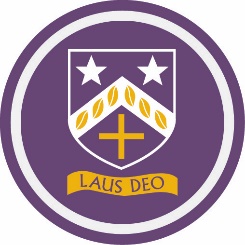 Bishop Challoner Catholic CollegeSpecial Educational Needs Co-ordinator (SENCO)Job DescriptionPost: SENCO – Permanent ContractReports to: Assistant PrincipalStart date: September 2023Strategic LeadershipWork with the Principal and SMT to develop and evolve the SEND Department, ensuring the best opportunities and outcomes for our students.Have a strategic overview of students with SEND across the school, monitoring and reviewing the quality of provision. Be accountable to the Principal and Governing Body for the work, progress and support of SEND students.Contribute to the school’s self-evaluation, particularly with respect to provision for students with SEND; additionally, to contribute to school improvement planning and whole school policies.Complete an annual department review and development plan, in line with both the school development plan and specific priorities. Maintain an up-to-date knowledge of SEND practice, including national and local initiatives, which will impact the school’s practice. Contribute to a distinctively Catholic ethos that is inclusive and applies Catholic values, attitudes and practices in all aspects of school life.SEND ProvisionImplement the Code of Practice for Special Educational Needs, maintaining up to date profiles of students with special educational needs. Lead and advise upon the effective implementation of all statutory regulations regarding special educational needs and equality of opportunity for students. Develop and review existing whole school SEND policies and ensure effective implementation by staff.Ensure that all students have access to an appropriate, comprehensive and high-quality curriculum, in line with all statutory requirements.Implement strategies for raising and maximising the achievement of all students, including adapting the curriculum for individual students.Be responsible for the allocation of financial resources and monitoring of SEND budgets. Be responsible for the efficient and effective deployment of staff working within the department.Liaise with outside agencies, including Educational Psychologists, OT, Speech & Language therapists and physiotherapists, as appropriate for EHCP students.Liaise with other staff regarding the progress of individual students with EHCPs and on the SEND register. Identify students who qualify for EAA and liaise with appropriate authorities to confirm and carry out these arrangements.Monitor the work of students with EHCPs through, for instance, scrutiny of class and homework, assessment data and dialogue. Liaise with parents/carers, as necessary and in accordance with school policies, regarding the progress and performance of their children, including overseeing arrangements for Annual Reviews for students using a student-centred approach.Leadership and managementOversee the day-to-day management of the department in relation to students with EHCPs and on the SEND register, ensuring the effective deployment of staff and resources. Establish clear expectations and constructive working relationships among staff, including through team working and mutual support; developing responsibilities and delegating tasks, appropriate evaluating practice; and developing an acceptance of accountability.Take responsibility for department meetings.Undertake performance management reviews for identified members of teaching and support staff.Monitor the work of members of staff who support students with EHCPs. Lead and manage Learning Support Assistants (LSAs)who are supporting students with EHCPs, giving appropriate and constructive feedback. Help staff to achieve constructive working relationships with students.SafeguardingMust comply with all policies and procedures, specifically those relating to safeguarding, child protection, health, safety and security, equal opportunities, confidentiality, and data protection.To promote and safeguard the welfare of our children and young people.OtherThe appointment is subject to the current conditions of service for contained in the School Teachers' Pay and Conditions document and other current education and employment legislation.The SENCO should be committed to their own continuing professional development.The SENCO should be prepared to take on additional duties and responsibilities commensurate with the role, as directed by the Principal and SMT.